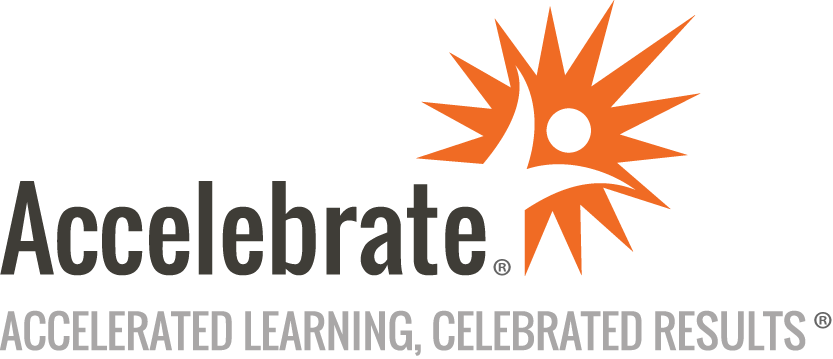 Data Warehousing on AWSCourse Number: AWS-120
Duration: 3 daysOverviewThis Data Warehousing on AWS training course teaches attendees the concepts, strategies, and best practices for designing a cloud-based data warehousing solution using Amazon Redshift, the petabyte-scale data warehouse in AWS. Students learn how to collect, store, and prepare data for the data warehouse using AWS services such as Amazon DynamoDB, Amazon EMR, Amazon Kinesis, and Amazon S3. In addition, this course explores how to use Amazon QuickSight to perform data analysis.Accelebrate is an AWS Training Partner (ATP) and this hands-on official AWS Classroom Training course is taught by an accredited Amazon Authorized Instructor (AAI).PrerequisitesAll students must have:Taken AWS Technical Essentials classroom training (or have the equivalent experience with AWS)Familiarity with relational databases and database design conceptsMaterialsAll AWS students will receive comprehensive courseware.Software Needed on Each Student PCA modern web browser and an Internet connection free of restrictive firewalls, so that the student can connect by SSH or Remote Desktop (RDP) into AWS virtual machines.ObjectivesDiscuss the core concepts of data warehousing, and the intersection between data warehousing and big data solutionsLaunch an Amazon Redshift cluster and use the components, features, and functionality to implement a data warehouse in the cloudUse other AWS data and analytic services, such as Amazon DynamoDB, Amazon EMR, Amazon Kinesis, and Amazon S3, to contribute to the data warehousing solutionArchitect the data warehouseIdentify performance issues, optimize queries, and tune the database for better performanceUse Amazon Redshift Spectrum to analyze data directly from an Amazon S3 bucketUse Amazon QuickSight to perform data analysis and visualization tasks against the data warehouseOutlineIntroduction to Data Warehousing Relational databasesData warehousing conceptsThe intersection of data warehousing and big dataOverview of data management in AWSIntroduction to Amazon RedshiftIntroduction to Amazon Redshift Conceptual overviewReal-world use casesLaunching an Amazon Redshift clusterLaunching Clusters Building the clusterConnecting to the clusterControlling accessDatabase securityLoad dataOptimizing database schemasDesigning the database schema Schemas and data typesColumnar compressionData distribution stylesData sorting methodsIdentifying data sources Data sources overviewAmazon S3Amazon DynamoDBAmazon EMRAmazon Kinesis Data FirehoseAWS Lambda Database Loader for Amazon RedshiftLoading real-time data into an Amazon Redshift databaseLoading Data Preparing DataData Warehousing on AWSAWS Classroom TrainingLoading data using COPYMaintaining tablesConcurrent write operationsTroubleshooting load issuesLoading data with the COPY commandWriting Queries and Tuning for Performance Amazon Redshift SQLUser-Defined Functions (UDFs)Factors that affect query performanceThe EXPLAIN command and query plansWorkload Management (WLM)Configuring workload managementAmazon Redshift Spectrum Amazon Redshift SpectrumConfiguring data for Amazon Redshift SpectrumAmazon Redshift Spectrum QueriesUsing Amazon Redshift SpectrumMaintaining Clusters Audit loggingPerformance monitoringEvents and notificationsAuditing and monitoring clustersResizing clustersBacking up and restoring clustersResource tagging and limits and constraintsBacking up, restoring, and resizing clustersAnalyzing and Visualizing Data Power of visualizationsBuilding dashboardsAmazon QuickSight editions and features